UIT DIE PEN VAN DIE CEO (20/21) 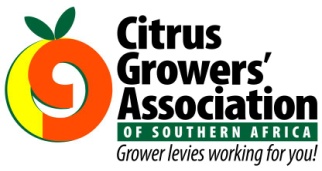 (Volg my op Twitter justchad_cga)Justin Chadwick 28 Mei 2021CITRUS ACADEMY SITRUSVERPAKKING KORTKURSUSDie Citrus Academy bied van 23 - 25 Junie 2021 'n Sitrusverpakking kortkursus in die Paarl aan. Die Sitrusverpakking kortkursus is die ideale kursus vir ‘n intree kursus, dit dek sitruspakhuispraktyke, en kyk na die nuutste tegnologie wat in sitruspakhuise geïmplementeer word. Die kursus is gerig op diegene wat in pakhuise werk, oud sowel as nuut, diegene wat in sitrusproduksie werk wat 'n beter begrip vir die res van die stelsel moet ontwikkel, en diegene wat in die uitvoervoorsieningsketting werk nadat vrugte die pakhuis verlaat het. Vir meer inligting en registrasie, besoek ons webwerf by https://citrusacademy.org.za/contact-learning/ of kontak Sive by sive@citrusacademy.org.zaOOS-KAAPDie afgelope week het ek sitrus produksie-areas in die Oos-Kaap besoek – hierdie is my waarnemings:• Die enorme werksgeleenthede wat die sitrusbedryf in die provinsie skep. Of dit nou op die plase, in pakhuise, diensverskaffers en in al die ander ondernemings in die streek is. Bedrywige dorpe soos Kirkwood, Patensie, Hankey, Fort Beaufort en ander is afhanklik van hul bestaan ​​van die omliggende sitrusbedryf.• Die kapitale belegging in boorde, nette, pakhuise en infrastruktuur. Die bedryf se groei vereis addisionele verpakkingsfasiliteite en sommige argitektoniese indrukwekkende pakhuise is opgerig.• Die deursettingsvermo van produsente wat van die Gamtoos-rivierstelsel en die Kouga-dam afhanklik is. Die gesig van 'n dam wat 96% leeg is, is nogal ontstellend, maar tog het produsente die uitdaging aangepak en verseker dat hulle 'n redelike oes in 2021 gaan oplewer. Baie boorgate is ten duurste gesink. 'n  Mens sou 'n omgewing van moedeloosheid verwag - maar dit is nie die geval nie. Produsente pas hulle aan by die werklikheid en pas aan by wat hulle kan om hulself deur te sien tot die volgende reën. Hulle sal kom.• Die impak van bedryfsgroei op pad-infrastruktuur. Paaie vanaf PE na die verskillende pakhuise is nie gebou om die vrag te vervoer nie, aangesien meer en meer vragmotors tussen die hawe en die pakhuise ry. Baie van die paaie is smal en hierdie groot vragmotors, tesame met verkrummelende padkante, maak bestuur 'n gevaarlike aktiwiteit. Die provinsiale pad-owerhede moet padherstelwerk en ontwikkeling prioritiseer om lewens te red en te help om die ekonomie te laat groei.•  Terwyl ek Grahamstad vanaf Fort Beaufort af genader het, was brandende materiaal oor die helfte van die pad gestrooi en 'n 'betoger' het met 'n graaf vol brandende materiaal gehardloop om die pad te sluit  - ek het dit net gemaak. Ek was gelukkiger as baie ander wat nie by die werk kon uitkom nie, of diegene wat hul vrag na die hawe wou bring, of diegene wat net met hul daaglikse lewe wou aangaan. Hierdie dade van wetteloosheid in die naam van 'n 'taxi-staking' moet uitgesorteer word - sterk leierskap op nasionale, provinsiale en plaaslike vlak is nodig; die ekonomie kan nie gyselaar gehou word deur 'n minderheid wat geen respek vir die wet, eiendom of gemeenskaplike ordentlikheid het nie.GEPAK EN VERSKEEP“Whenever men take the law into their own hands, the loser is the law. And when the law loses, freedom languishes” Robert KennedyEinde van Week 20Miljoen 15 Kg KartonneGepak GepakGepakVerskeepVerskeepAanvanklike SkattingeNuutste VoorspellingFinaal GepakBRON: PPECB20192020202120202021202120212020Pomelo’s6.7 m7.5 m10.1 m4.6 m6.5 m18 m17 m15.5 mSagte Sitrus3.6 m5 m7 m3.2 m3.4 m30.5 m29.5 m 23.6 mSuurlemoen 6.5 m13 m12.2 m10.4 m9.8 m30.2 m30 m29.6 mNawels1.9 m2.8 m3.5 m1 m1.3 m26.3 m26.3 m 26.2 mValencias0.3 m0.1 m0.2 m0.1m-58 m58 m55.1 mTotaal19 m28.4 m 33 m19.3 m21 m163 m160.8 m150 m